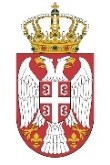 РЕПУБЛИКА СРБИЈА                                                       АУТОНОМНА ПОКРАЈИНА ВОЈВОДИНА                                        ОПШТИНА СЕНТАПРЕДСЕДНИК ОПШТИНЕ СЕНТАБрој: 001027589 2024 08858 002 000 000 001Дана,  19. марта 2024. годинеС е н т аНа основу члана 13. Одлуке о начину, критеријумима и мерилима за избор програма и пројеката у култури који се финансирају или суфинансирају из буџета општине Сента („Службени лист општине Сента“ бр. 29/2016), Председник општине Сента, дана 19. марта 2024. године,  расписује ЈАВНИ КОНКУРС ЗА ФИНАНСИРАЊЕ ИЛИ СУФИНАНСИРАЊЕ ПРОГРАМА И ПРОЈЕКАТА СУБЈЕКАТА У КУЛТУРИ У ОБЛАСТИ САВРЕМЕНОГ УМЕТНИЧКОГ СТВАРАЛАШТВА НА ТЕРИТОРИЈИ ОПШТИНЕ СЕНТАI Предмет конкурса Расписује се јавни конкурс за финансирање или суфинансирање програма и пројеката субјеката у култури у области савременог уметничког стваралаштва на територији општине Сента.Савременим уметничким стваралаштву сматрају се послови нарочито у следећим областима: 1) књижевност: објављивање некомерцијалних првих издања књига и насталих на српском или мађарском језику и превода који су од значаја за културу и уметност на територији општине Сента, из књижевности, уметности и друштвених и хуманистичких наука у области културе;  књижевни фестивали, манифестације, меморијали, колоније; 2) музика (стваралаштво, продукција, интерпретација), фестивали, манифестације, снимање ауторског материјала, концерти, радионице; 3) ликовне, примењене, визуелне уметности, дизајн и архитектура; 4) позоришна уметност (стваралаштво, продукција и интерпретација); 5) уметничка игра - класичан балет, народна игра, савремена игра (стваралаштво, продукција и интерпретација); 6) филмска уметност и остало аудио-визуелно стваралаштво: фестивали, манифестације, филмске радионице и филмске презентације; 7) дигитално стваралаштво и мултимедији: изложбе, колоније, фестивали, манифестације, радионице; 8) остала извођења културних програма и културних садржаја (мјузикл, циркус, пантомима, улична уметност и сл.); 9) едукативне делатности у култури; 10) програми гостовања у земљи и иностранству;11) пројекти уметничких, односно стручних и научних истраживања у култури.II Средства за финансирање или суфинансирање програма и пројекатаФинансирање или суфинансирање програма и пројеката субјеката у култури у области савременог уметничког стваралаштва на територији општине Сента врши се на основу Одлуке о начину, критеријумима и мерилима за избор програма и пројеката у култури који се финансирају или суфинансирају из буџета општине Сента („Службени лист општине Сента“ бр. 29/2016), а новчана средства за финансирање или суфинансирање су предвиђена Одлуком о буџету општине Сента за 2024. годину („Службени лист општине Сента”, број 15/2023), у оквиру раздела број 5 под називом „ОПШТИНСКА УПРАВА“, и то  у оквиру програма број 1201 под називом „РАЗВОЈ КУЛТУРЕ И ИНФОРМИСАЊА“,  као активност под бројем 0002 и под називом „Јачање културне продукције и уметничког стваралаштва“, под шифром функционалне класификације број 820 и под називом „Услуге културе“, под бројем позиције 142/0, као економска класификација број 481000 описана као „ДОТАЦИЈЕ НЕВЛАДИНИМ ОРГАНИЗАЦИЈАМА“.Износ за расподелу по овом конкурсу је 825.000,00  динара.III Право учешћа на конкурсу1) На конкурсу могу да учествују:-установе културе чији оснивач није Република Србија, Аутономна Покрајина Војводина или општина Сента;-удружења у култури; -уметници, сарадници, односно стручњаци у култури;- аматерска културно-уметничка друштва;-задужбине и фондације у култури, чији оснивач нијe Република Србија, Аутономна покрајина или општина Сента; -привредна друштва и предузетници регистровани за обављање делатности у култури, под условом да оснивач привредног друштва није Република Србија, Аутономна покрајина Војводина или општина Сента; -друга правна лица и субјекти у култури одређени Законом о култури ("Сл. гласник РС", бр. 72/2009, 13/2016, 30/2016 - испр., 6/2020, 47/2021 и 78/2021) под условим да њихов оснивач није Република Србија, Аутономна покрајина Војводина или општина Сента.2) Право подношења пријаве за финансирање или суфинансирање програма или пројеката субјекти културе имају под условом да:- имају седиште или пребивалиште на теритoрији општине Сента или- програм или пројекат реализују на територији општине Сента.3) Пријаву за финансирање или суфинансирање програма и пројеката у савременог уметничког стваралаштва на територији општине Сента субјекти културе могу поднети за програм или пројекат који траје најдуже до краја текуће године.4) Субјекти културе имају право да поднесу највише једну пријаву за финансирање или суфинансирање програма или пројеката у области савременог уметничког стваралаштва на територији општине Сента, путем јавног конкурса.НАПОМЕНА:  Субјекти културе, осим случајева из члана 76. став 10. и 11. Закона  о култури,  финансирање и суфинансирање својих програма и пројеката од општине Сента могу тражити једино пријавом на јавне конкурсе које расписује општина Сента .У том смислу они једино путем овог или другог јавног конкурса расписаног од стране општине Сента, могу тражити од општине Сента средства за финансирање или суфинансирање било каквих трошкова (Нпр. трошкова закупа, електричне енергије, природног гаса,  комуналних трошкова и других сталних трошкова).IV Критеријуми и мерила за избор програма и пројекатаИзбор програма и пројеката који ће се финансирати средствима буџета општине, сходно члану 12. Одлуке о начину, критеријумима и мерилима за избор програма и пројеката у култури који се финансирају или суфинансирају из буџета општине Сента („Службени лист општине Сента“ бр. 29/2016), врши се применом следећих критеријума:1) референце програма или пројекта: област у којој се реализује програм или пројекат, дужина трајања програма или пројекта, број лица која се укључује у програму или пројекту, могућност развијања програма или пројекта и његова одрживост - (укупно 10 бодова);2) циљеви који се постижу: обим задовољавања јавног интереса у култури, степен унапређења стања у култури - (укупно 10 бодова);3) Капацитет носиоца програма или пројекта (укупно 20 бодова);Под капацитетом носиоца програма или пројекта се подразумева досадашње искуство и резултати у области у којој се програм или пројекат реализује, квалитет и улога субјекта културе у културном животу средине. 4) Квалитет програма или пројекта (укупно носи 20 бодова);Приликом вредновања програма или пројекта вреднују се следећи критеријуми:- допринос који својим дугогодишњим одржавањем има на развој савременог уметничког стваралаштва на територији општине (програми или пројекти од изузетног значаја за развој савременог уметничког стваралаштва на територији општине); - допринос унапређењу квалитета презентације савременог уметничког стваралаштва на територији општине (са аспекта развоја и унапређења струке, едукације, радионице); - допринос упознавању и популаризацији савременог уметничког стваралаштва код деце и младих; - допринос подстицању културног и уметничког стваралаштва особа са инвалидитетом и доступности свих културних садржаја особама са инвалидитетом;- допринос повећавању доступности, препознатљивости и популаризацији развоја савременог уметничког стваралаштва. 5) Седиште односно пребивалиште субјекта културе налази се на територији општине Сента (укупно носи 20 бодова);6) Буџет (укупно 10 бодова); - усклађеност структуре трошкова са активностима на програму или пројекту; - економичност коришћења средстава. 7) Суфинансирање програма или пројекта из других извора: сопствених прихода, буџета територијалне аутономије или локалне самоуправе, фондова Европске уније, поклона, донација, легата, кредита и друго, у случају недостајућег дела средстава за финансирање програма или пројекта (укупно 10 бодова);8) Законитост и ефикасност коришћења средстава и одрживост програма или пројекта за протекле две календарске године: да ли су протекле две календарске године коришћена средства буџета општине и ако јесу, да ли су испуњене уговорне обавезе (укупно 20 бодова).V Начин подношења пријавеПријава на конкурс (у даљем тексту: пријава) подноси се Комисији за доделу средстава у области културе на обрасцу бр. 1. који је у прилогу овог конкурса.Уз пријаву, подносилац пријаве дужан је да приложи:1. извод из регистра у којем је субјекат у култури регистрован и статут;2. преглед основних података о подносиоцу пријаве (историјат, опис делатности, досадашњи програми и пројекти и сл.) и3. детаљан опис програма или пројекта за чије финансирање или суфинансирање се подноси пријава,4. извештај по конкурсима расписаним од стране општине Сента за претходне две године.Саставни део пријаве је изјава о прихватању обавезе подносиоца пријаве према којој одговорно лице подносиоца пријаве, под кривичном и материјалном одговорношћу, изјављује:- да су сви подаци наведени у пријави истинити и тачни;-да ће додељена средства бити наменски утрошена у складу са програмом или пројектом, наведеном структуром трошкова и до висине средстава тражених од општине назначеној у пријави;- да ће у законском року бити достављен извештај о реализацији програма или пројекта на прописаном обрасцу са финансијском документацијом;- да ће се доставити два примерка реализованог програма или пројекта (књига, ЦД и слично);- да ће током реализације програма или пројекта у публикацијама и другим медијима бити назначено да је реализацију подржала општина.Подносиоцима пријаве образац "Пријава на Конкурс за финансирање или суфинансирање програма или пројеката у култури у области савременог уметничког стваралаштва" доступан је на званичној интернет страници општине.Пријава се подноси у року од 30 дана од дана објављивања конкурса.Пријава се подноси у штампаном облику, у затвореној коверти, са назнаком „НЕ ОТВАРАТИ“, предајом у услужни центар  Општинске управе општине Сента или поштом.Конкурсна документација може се преузети  сваког радног дана у времену од 7,00 до 15,00 часова у канцеларији бр. 30 пословне зграде Општинске управе општине Сента у Сенти, Главни трг бр. 1., односно може се преузети са званичне интернет презентације општине Сента: www.zenta-senta.co.rs.Пријаве на конкурс могу се предати  сваког радног дана у времену од 7,00 до 15,00 часова у услужном центру Општинске управе општине Сента у Сенти, Главни трг бр. 1. или могу се послати поштом.VI Особа за контактДодатне информације у вези јавног конкурса могу се добити од руководиoca Oдсека за друштвене делатности, у канцеларији бр. 30 пословне зграде Општинске управе општине Сента у Сенти, Главни трг бр. 1., или нателефон: 024/655-428мобилни: 064/872-5317мејл адреса: deze.keckes@zenta-senta.co.rsVII Поступак доделе средставаКонкурсни поступак спроводи Комисија за доделу средстава у области културе.Приспеле пријаве отвара запослени Одсека за друштвене делатности Општинске управе општине Сента, врши контролу комплетности приспелих пријава и са некомплетним пријавама поступа у складу са одредбама Закона о општем управном поступку. Особа, овлашћена за отварање приспелих пријава утврђује да ли је субјекат у култури уписан у регистар надлежног органа и да ли се, према статутарним одредбама, циљеви субјекта у култури остварују у области у којој се програм или пројекат реализује.Комисија приспеле пријаве разматра у року од 30 дана, по закључењу конкурса.Непотпуне и неблаговремене пријаве Комисија не узима у разматрање.Након утврђивања благовремених и потпуних пријава, Комисија доставља националним саветима националних мањина списак поднетих пријава на конкурс са позивом да у року од 8 дана доставе предлог за расподелу средстава субјектима културе националних мањина.Комисија, имајући у виду достављене предлоге националних савета националних мањина и примењујући критеријуме и мерила из тачке IV овог конкурса врши вредновање и рангирање пријављених програма и пројеката и саставља листу вредновања и рангирања пријављених програма и пројеката.Рок за састављање листе вредновања и рангирања пријављених програма и пројеката не може бити дужи од 60 дана од дана истека рока за подношење пријава. Листа вредновања и рангирања пријављених програма и пројеката објављује се на званичној интернет страници општине и на Порталу е-Управа. Учесници конкурса имају право увида у поднете пријаве и приложену документацију по утврђивању предлога листе вредновања и рангирања пријављених програма и пројеката, у року од три дана од дана објављивања листе.На листу вредновања и рангирања пријављених програма и пројеката учесници конкурса имају право приговора у року од пет дана од дана њеног објављивања.Одлуку о приговору Комисија доноси у року од 15 дана од дана његовог пријема.Одлуку о избору програма и пројеката којима се из буџета општине додељују средства за подстицање програма или недостајућег дела средстава за финансирање програма  доноси Председник општине Сента у року од 30 дана од дана утврђивања листе вредновања и рангирања пријављених програма.Одлука председника општине Сента је коначна и против њега се не може изјавити жалба.Одлуку о избору програма и пројеката којима се из буџета општине додељују средства за подстицање програма и пројеката или недостајућег дела средстава за финансирање програма и пројеката објављују се на званичној интернет страници надлежног органа и на Порталу е-Управа.Поред Одлуке о избору програма и пројеката и расподели средстава на званичној интернет страници општине и на Порталу е-Управа, објављује се и информација за учеснике конкурса који су добили мањи износ од тражених средстава, да у року од осам дана од дана објављивања Решења, доставе ревидиране износе структуре трошкова програма наведених у Пријави за конкурс, сходно висини додељених средстава, односно обавештење о томе да одустају од средстава која су им додељена. Након коначности Одлуке о избору програма и пројеката и расподели средстава и доставе ревидираног износа трошкова прогограма, са изабраним подносиоцима пријаве (у даљем тексту: корисник средстава) закључују се уговори о финансирању или суфинансирању програма и пројеката.VIII Исплата новчаних средставаИсплата новчаних средстава за финансирање или суфинансирање програма и пројеката субјеката у култури у области очувања, заштите, унапређења и развоја културе и уметности националних заједница на територији општине Сента врши се на посебан писмени захтев корисника средстава који захтев се предаје Одељењу за буџет и финансије Општинске управе општине Сента са назнаком “Савремена култура” преко услужног центра Општинске управе општине Сента или путем поште. Корисник средстава у захтеву мора назначити датум почетка програма или пројекта који се финансира или суфинансира из буџета општине Сента.Захтев се предаје 15 дана пре почетка програма или пројекта који се финансира или суфинансира из буџета општине Сента.Исплата новчаних средстава ће се вршити исплатом на рачун корисника средстава који се води код Управе за трезор.IX Наменски карактер одобрених средставаСредства која се одобре за реализацију програма или пројеката јесу наменска средства и могу да се користе искључиво за реализацију конкретног програма или пројекта и у складу са уговором који се закључује између председника општине и удружења.Корисник средстава дужан је да председнику општине или лицу кога он овласти, у сваком моменту, омогући контролу реализације програма или пројекта и увид у сву потребну документацију.Ако се приликом контроле утврди ненаменско трошење средстава председник општине дужан је да раскине уговор и затражи повраћај пренетих средстава, односно да активира инструмент обезбеђења, а удружење је дужно да средства врати са законском каматом.Кориснику средстава који није средства наменски утрошио, неће бити разматрана пријава на нови конкурс.Корисник средстава је дужан да најкасније до  31 децембра текуће године, општини Сента  подноси  извештај  о  коришћењу одобрених  средстава,  са припадајућом финансијском документацијом, а неутрошена средства да врати у буџет општине Сента уплатом на рачун са којег су средства исплаћена.X Објављивање конкурсаОвај конкурс се објављује на званичној интернет презентацији општине Сента и на Порталу е -Управа.                                                                           Председник општине Сента                                                                           Рудолф Цегледи с.р.РЕПУБЛИКА СРВИЈА	                                                                     Образац бр. 1.АУТОНОМНА ПОКРАЈИНА ВОЈВОДИНАОПШТИНА СЕНТА	 	 ОДЕЉЕЊЕ ЗА ОПШТУ УПРАВУ И ДРУШТВЕНЕ ДЕЛАТНОСТИФ О Р М У Л А Рза пријаву програма и пројеката субјеката у култури у области савременог уметничког стваралаштва, за финансирање од стране општине Сента у 2024. години1. ПОДАЦИ О ПОДНОСИОЦУ ПРОЈЕКТАНазив подносиоца програма или пројекта (назив подносиоца програма или пројекта на печату мора одговарати називу корисника који подноси захтев)Седиште (место/општина, поштански број, улица и број)Број телефона и телефакса, мејл адреса, веб сајтОдговорно лице/особа овлашћена за заступање подносиоца програма или  пројекта/корисника средстава (име и презиме, функција, адреса, телефон, мобилни телефон, мејл)Одговорно лице за реализацију програма или пројекта/координатор програма или пројекта (име и презиме, функција, адреса, телефон, мобилни телефон, мејл)Број жиро-рачуна подносиоца/корисника који се води код Управе за трезор 2. ПОДАЦИ О ПРОГРАМУ ИЛИ ПРОЈЕКТУОбласт програма или пројекта из текста конкурса: Област програма из текста конкурса (означити са X  само једно од понуђеног)Назив програма или пројектаЦиљ програма или пројекта (највише 90 карактера)Опис програма или пројекта (највише 1000 карактера)Период реализације програма или пројекта (навести датум почетка и датум завршетка програма или пројекта)Детаљан план активности (наведите детаљно како ће се активности унутар програма или пројекта одвијати, колико ће трајати и ко ће бити задужен за реализацију)(По потреби унесите додатне редове)3. ФИНАНСИЈСКИ ПЛАН ПРПГРАМА ИЛИ ПРОЈЕКТАТрошкови наведени у табели су информативног карактера, те нису таксативно набрајани – могућа је њихова допуна. Остали извори финансирања (уколико сте у претходној табели навели остале изворе финансирања молимо попуните табелу)ПРИЛОГ 1. - ИЗЈАВА ПОДНОСИОЦА ПРИЈАВЕ Као регистровани законски заступник подносиоца пријаве __________________________, ____________, ________________, _______________(навести назив подносиоца пријаве )        (адреса)              (матични број)                    (ПИБ)дајем следећу изјаву:1. Као одговорно лице подносиоца пријаве потврђујем,  да подносилац пријаве  и  сада функционише, те да је  регистрован према важећим правним прописима.           2. Као одговорно лице подносиоца пријаве потврђујем,  да  су наведени подаци истинити и веродостојни, те да  против подносиоца пријаве  није у току ни  стечајни ни ликвидациони поступак.       3. Као овлашћено лице подносиоца пријаве изјављујем,  да је подносилац пријаве измирило све уговорене обавезе по основу претходно одобрених програма и пројеката од стране општине Сента, те уредно и у року проследило извештај о наменском утрошку средстава. 4. Као овлашћено лице подносиоца пријаве прихватам чињеницу,  да општина Сента има право  да било када контролише тачност наведених података, те начин  коришћења одобрених  наменских средстава. 5. Као овлашћено лице подносиоца пријаве прихватам обавезу,  да  одобрена средства  користим  искључиво  наменски,  док ће неискоришћена  средства бити враћена  општини Сента.6. Као овлашћено лице подносиоца пријаве прихватам обавезу,  да најкасније до  31. децембра текуће године општини Сента  поднесем  извештај  о  коришћењу одобрених  средстава,  са припадајућом финансијском документацијом. 7. Као овлашћено лице подносиоца пријаве прихватам  обавезу,  да уколико  се  утврди,  да  су додељена средства или део средстава коришћена ненаменски, те да није  достављен извештај из тачке 6. ове изјаве или је достављен са закашњењем,  укупан  износ додељених средстава вратим општини Сента. 8. Као овлашћено лице подносиоца пријаве сагласан сам да  додељена средства подлежу контроли закона  који регулише  материјално и финансијско пословање и  наменско и законито  коришћење средстава. 9. Као  овлашћено лице подносиоца пријаве прихватам обавезу,  да  инспекцији  и ревизији буџета општине Сента омогућим  несметану контролу наменског и законитог коришћења додељених средстава. 10. Као овлашћено лице подносиоца пријаве прихватам обавезу,   да ћу у медијима (штампа, радио и телевизија) и  другим штампаним материјалима,  аудио и видео снимцима или  на  дуги  пригодан начин  објавити да  је  реализацију садржаја и програма или пројекта финансијски подржала општина Сента.Место и датум:  _________________                                                                        Законски/а заступник/ца  удружења                                                                                       __________________________                               М. П.                                                                                   (потпис)                                                                           __________________________                                                                                                                                                 (име и презиме функција регистрованог                                                                                                                             законског заступника удружења)Образац бр. 2.ОБРАЗАЦ  ЗА ИЗВЕШТАВАЊЕ О РЕАЛИЗАЦИЈИ ПРОГРАМА ИЛИ ПРОЈЕКТА ЗАВРШНИ ФИНАНСИЈСКИ И НАРАТИВНИ ИЗВЕШТАЈФИНАНСИЈСКИ ИЗВЕШТАЈ(По потреби унети додатне редове)НАПОМЕНА: Фотокопије целокупне финансијске документације наведене у претходној табели, достављају се као саставни део овог извештаја. НАРАТИВНИ ИЗВЕШТАЈМесто и датум:  _________________М. П.Извештај саставио/ла:                                            Законски/а заступник/ца  удружења              __________________________                             __________________________                         (потпис)                                                                                                                   (потпис)__________________________                             __________________________                    (име и презиме)                                                                                 (име и презиме функција регистрованог                                                                                                                                     законског заступника удружења)УПУТСТВО ЗА САСТАВЉАЊЕ ИЗВЕШТАЈАО трошковима се подноси детаљан извештај и исти се  поткрепљује  одговарајућом документацијом (рачунима, изводима, уговорима, и сл.).У случају непотпуне или неблаговремене допуне извештаја, завршни финансијски  извештај ће се сматрати  неважећим.Корисник средстава,  дужан је да у року од 30 календарских дана  након истека  реализације програма или пројекта,  а најкасније  до  31. децембра текуће  године достави даваоцу средстава  завршни финансијски  и наративни извештај. Наративни извештајУ наративном извештају корисник средстава извештава о реализацији  програма или пројекта,  односно реализованим програмским или пројектним активностима. Корисник средстава приказује реализоване програмске или пројектне активности, те образлаже њихову везу са финансијским  извештајем.  Морају се  образложити финансијске промене  у односу на  финансијски план програма или пројекта.  У наративном извештају се текстуално морају представити околности реализације програма или пројекта, односно резултати програма или пројекта. Наративни  извештај мора да садржи: опис реализованих активности, место реализације, циљне групе и кориснике обухваћене програмом или пројектом, представљање резултата  и  образложење о корисности финансирања овог програма или пројекта. Корисник средстава у извештају по  могућности треба  да одговори  на следећа питања: - Како су  реализовани  циљеви  из конкурса? (постигнути резултати поткрепљени мерљивим, бројчаним  подацима) - Процењен број  лица  који  су посредно или  непосредно имали добробит од реализације овог програма или пројекта. Садржајни елементи финансијског извештајаИзвештај треба да садржи:  попуњен образац завршног финансијског извештаја,  потписан и оверен од стране законског заступника корисника средстава,копију извода трезорског  рачуна,на основу  одобреног финансијског плана програма или пројекта, који  чини саставни део  уговора о финансирању, фотокопију документације о трошковима (копије  рачуна, уговора,и сл.) Овера:  Корисник средстава треба да  изради фотокопију о сваком појединачном документу који доставља као прилог извештају. На израђене  фотокопије треба да се  напише изјава  да  је фотокопија  истоветна са оригиналом, те да се овери и потпише од стране законског заступника корисника средстава.Уз сваку фотокопију документа и рачуна треба да  се приложи   доказ  који  потврђује  финансијску трансакцију: нпр.  извод са трезорског рачуна на ком се види да је извршен пренос средстава, и сл. Трошкови транспорта Трошкови транспорта се потврђују следећим:копија  уговора о налогу наручиоца, фотокопија рачуна, доказ  за  потврђивање финансијске трансакције: нпр. извод трезорског рачуна. Надокнада путних трошкова у случају путовања путничким возиломУ случају изнајмљеног возила: фотокопија рачуна  за  гориво, путни налог, фотокопија уговора  о најму, којом потврђује,  да  се возило користило за извршење  задатака наведених  у  оснивачком акту организације. У случају коришћења сопственог  возила: путни налог, унутрашњи правилник, одлука или  позивно писмо.Односи се  и  на  1. и на 2. тачку:  могу се  поднети само рачуни издати  на  име  организације односно корисника средстава. Трошкови смештајаТрошкови смештаја се потврђују следећим:фотокопија рачуна, уверење за  потврђивање финансијске трансакције: нпр. извод трезорског рачуна. Неприхватљиви трошковиНеприхватљиви трошкови су: алкохол, цигарете, накнаде  за  струју,  грејање и комуналних услуга (изузев ако  је  регистровано седиште организације у  изнајмљеној канцеларијској просторији),  могу се поднети само рачуни издати  на  име  организације  односно корисника средстава. Матични бројПИБ1) Очување, унапређење и развој традиционалне културе и уметностинационалних заједница које живе на територији општине Сента2) Савремено уметничко стваралаштво на територији општине Сента      XУкупна вредност програма или пројектаИзнос који се тражи од општине(У једној реченици навести шта желите да постигнете програмом или пројектом)(Навести каква је потреба за програмом или пројектом који предлажете, шта је проблем који желите да решите, на који део становништва утиче програм или пројекта, колики ће број људи бити укључен у реализацију програма или  пројекта)Назив активностиПланирани датум реализацијеЛице одговорно за реализацију активностиТрошковиИзнос у динаримаИзнос у динаримаТрошковиИзнос који се тражи од ОпштинеИзнос из осталих извора1. ЉУДСКИ РЕСУРСИ 1.1. Техничко и административно особље 1.2. Хонорари УКУПНО (од 1.1 до 1.2.) 2. ПУТНИ ТРОШКОВИ 2.1. Путни трошкови учесника програма или пројекта (највише до 20% одобрених средстава, дневница искључена) УКУПНО  3. ТРОШКОВИ ПРОГРАМА ИЛИ ПРОЈЕКТА 3.1. Трошкови превоза добара и лица (закуп комбија,аутобуса) 3.2. Трошкови горива (закуп сопственог возила, уз приказ рачуна за гориво, највише до 20% одобрених средстава) 3.3. Трошкови закупа канцеларијског и другог простора (за одржавање тренинга или радионица, за смештај, боравак и активности корисника) 3.4. Трошкови набавке потрошног материјала и материјала потребног за реализацију програмских или пројектних активности (канцеларијски материјал, радионичарски материјал, дидактички материјал, набавке стручне остале литературе, набавка хигијенских средстава) 3.5. Трошкови смештаја и исхране гостујућег предавача који учествује у програму или пројекту највише до 30% одобрених средстава                                          УКУПНО (од 3.1 до 3.5.)4. ТРОШКОВИ ПОСЛОВАЊА 4.1. Трошкови комуникације (телефон, факс) за период реализације програма или пројекта 4.2. Трошкови поштанских услуга 4.3 Трошкови финансијских услуга (банкарске провизије и друго)УКУПНО (од 4.1 до 4.3.)5. ОСТАЛИ ТРОШКОВИ ПРОГРАМА ИЛИ ПРОЈЕКТА (набавка алкохола и цигарета није прихватљива) (по потреби унети додатни ред)УКУПНИ ТРОШКОВИ ПРОГРАМА ИЛИ ПРОЈЕКТА (1+2+3+4+5)Извор финансирања (назив донатора, суфинансијера)ИзносОПШТИНА СЕНТАПопуњава служба ОУ СентаПопуњава служба ОУ Сента24400 Сента, Главни трг 1.Стигло дана:тел/факс: (024) 655-428, мејл: deze.keckes@zenta-senta.co.rsтел/факс: (024) 655-428, мејл: deze.keckes@zenta-senta.co.rsтел/факс: (024) 655-428, мејл: deze.keckes@zenta-senta.co.rsтел/факс: (024) 655-428, мејл: deze.keckes@zenta-senta.co.rsПримедбе: Примедбе: Број и датум Уговора о додели средставаНазив подносиоца пријавеСедиште (адреса)Телефон, факсМејлОдговорно лицеИзвештај  израдиоТел., мобилни, мејлНазив програма или пројектаОдобрени  износСПЕЦИФИКАЦИЈА ТРОШКОВАСПЕЦИФИКАЦИЈА ТРОШКОВАСПЕЦИФИКАЦИЈА ТРОШКОВАСПЕЦИФИКАЦИЈА ТРОШКОВАСПЕЦИФИКАЦИЈА ТРОШКОВАСПЕЦИФИКАЦИЈА ТРОШКОВАДатум издавања рачуна:Бр. рачуна/ уверењаОпис издатка / трошкаИзносДатум исплате и број извода са рачуна1.2.3.4.5.6.7.8.9.10.УКУПНО УТРОШЕНОУКУПНО ОДОБРЕНОРАЗЛИКА